Niečo z prezentácie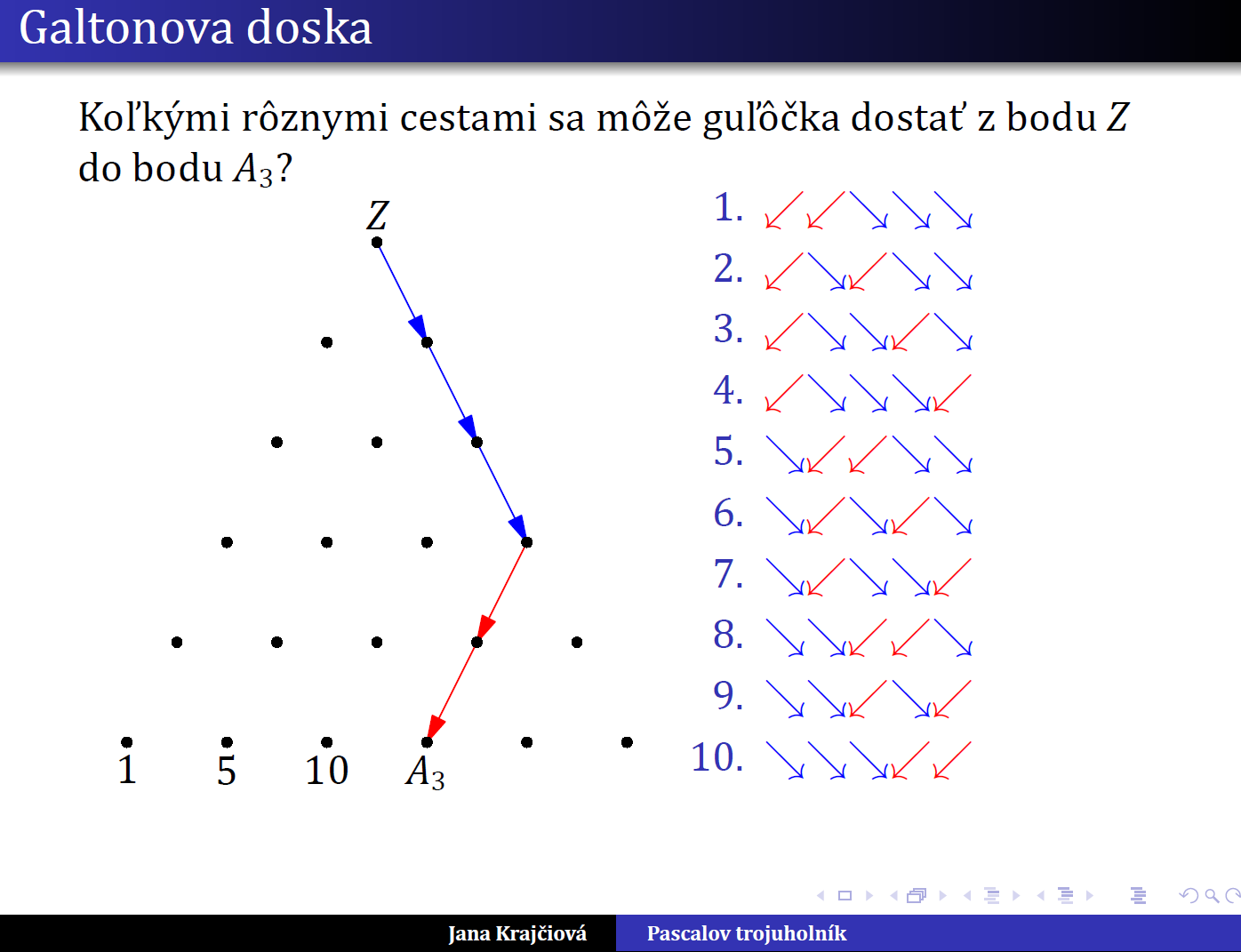 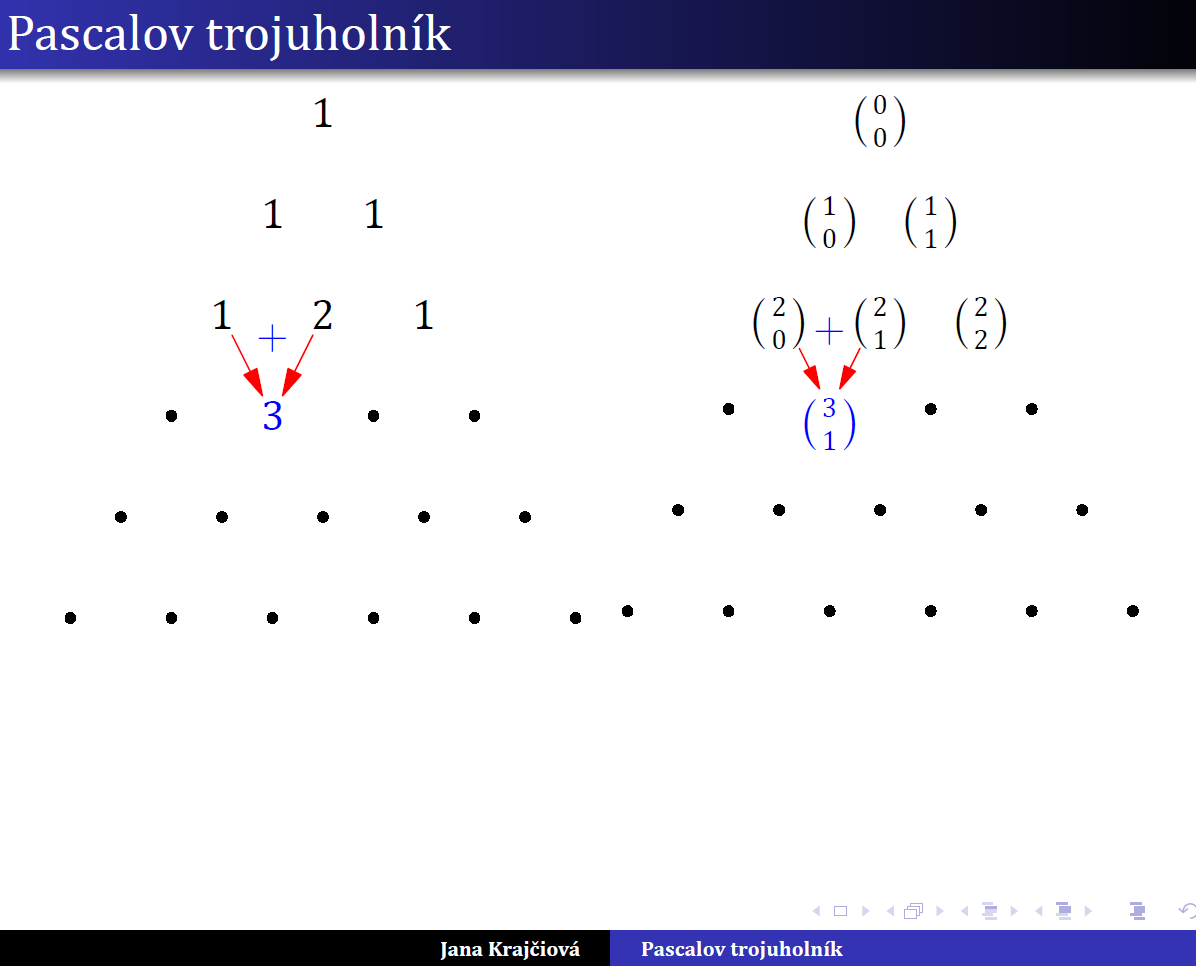 